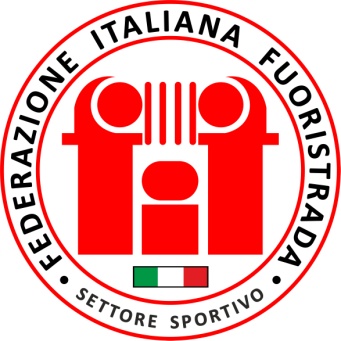 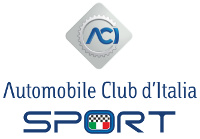 COMMISSIONE OFF ROAD – CROSS COUNTRY RALLY & FUORISTRADAREGOLARITA’ TURISTICA FUORISTRADAREGOLAMENTO PARTICOLARE DI GARA 2019 ( il presente regolamento è stato aggiornato il 21/01/2019 ) L’Organizzatore è autorizzato a stampare, dal sito Internet dell’AUTOMOBILE CLUB D’ITALIA SPORT, il presente Regolamento Particolare di Gara.Il regolamento così stampato deve essere compilato a mano (stampatello) oppure con un programma di video scrittura (in questo caso il carattere deve essere diverso o in neretto). Le cancellature devono essere eseguite apponendo una linea che permetta di leggere quanto depennato.Non saranno accettati, ai fini del rilascio del permesso di organizzazione, regolamenti di gara che non siano stati compilati utilizzando il presente regolamento tipo. L’Organizzatore deve dichiarare di non avere apportato alcuna modifica al presente Regolamento Particolare di Gara (ved. dichiarazione in calce all'apposizione del timbro dell'Organizzatore e della firma del legale rappresentante).Organizzatore : _______________________________________________________________________________DENOMINAZIONE GarA : _________________________________________________________________________DatA : _________________________________________________________________________________________ TIPOLOGIA GARA : _______________________________________________________________________________Programma Iscrizioni (1) : ___________________________________________________________________________________quota : __________________Apertura : _______________________________________________________________________________________Chiusura : ___________________________________________________________________________________	Eventuale Pre iscrizione :  quota : __________________Apertura : _______________________________________________________________________________________Chiusura : _______________________________________________________________________________________Verifiche ante gara :  ____________________________ dalle ore ________	 alle ore _________________________Briefing con Direttore Gara : _____________________________________	alle  ore _________________________distribuzione Road Book : il  _____________________________________	ore : ____________________________Parco Partenza : ________________________________________________	 per tutte le categorieIngresso :  _______________________________________________	______	 dalle ore :_______________________Partenze : _______________________________________________________________________________________Partenza primo veicolo : _______________________________________________________	 alle ore ___________Arrivi : _________________________________________________________________________________________Arrivo primo veicolo : _________________________________________________________	alle ore : __________Esposizione classifiche :  dopo l’arrivo dell’ultimo veicolo in parco chiusoPremiazione: dopo mezz’ora dall’esposizioni delle classificheSincronizzazione (sistemi cronometraggio organizzazione) (4)		DCF77		UTC (GPS)ART. 1 – ORGANIZZAZIONE : Il presente Regolamento Particolare di Gara è redatto in conformità del Codice Sportivo Internazionale (e suoi allegati in quanto applicabili), al Regolamento Nazionale Sportivo (e sue appendici in quanto applicabili), al Regolamento di Settore Regolarità Fuoristrada (RDS) ed al Regolamento Generale della RegolaritàTuristica Fuoristrada, nonché alle disposizioni dell’AUTOMOBILE CLUB D’ITALIA SPORT, secondo le quali deve intendersi regolato quanto non indicato negli articoli seguenti.L’Organizzatore dichiara che la gara è munita delle necessarie autorizzazioni amministrative e coperture assicurative in base alla legge 990 e sue modifiche.ART. 2 - COMITATO ORGANIZZATORE (5)Denominazione :  ________________________________________________________________________________Il Legale Rappresentante (6) _______________________________________________________________________Sede :  _________________________________________________________________________________________ART. 3 - UFFICIALI DI GARADirettore di Gara			_____ NON PREVISTO ______________________  lic. n° ____________________Giudice unico (7)			_________________________________________	 lic. n°. ___________________Commissario Tecnico (3)		_________________________________________	lic. n° ____________________Verificatore sportivo (3)		_____  NON PEVISTO ______________________	lic. n° ____________________Segretario di Manifestazione	_____ NON PREVISTO _______________	______	lic. n° ____________________Commissari di Percorso A.C.:	_____ PERSONALE DELL’ORGANIZZATORE ______________________________Cronometristi :			_____ PERSONALE DELL’ORGANIZZAZIONE _____________________________ART. 4 - GARAL'Organizzatore ___________________________________________________________________________________Titolare della licenza di organizzatore / del certificato di organizzazione (4) n° __________________________________Indice e organizza, in data : _________________________________________________________________________Una MANIFESTAZIONE automobilistica di regolarità turistica per veicoli fuoristrada denominata :________________________________________________________________________________________________La gara si svolgerà (8) ___________________________________________________	(9) n° giorni (______________)ART. 5 - PERCORSOIl percorso di gara avrà una lunghezza complessiva di Km __________ e sarà descritto nella tabella tempi e distanze allegata al presente regolamento particolare, di cui fa parte integrante, e nel Road Book. La tabella tempi e distanze indicherà anche le modalità di svolgimento delle prove cronometrate.Saranno previsti n° __________ prove di classifica (P.C.) A TEMPO IMPOSTO cronometrate CON MEDIA ORARIA MASSIMA di 36 KMH (10), n° __________ controlli orari (C.O.) (11) n° __________ controlli a timbro (C.T. se previsti) (12) __________La partenza sarà data a ____________________ con inizio alle ore : __________ del __________ e l’arrivo PREVISTO a __________ con inizio alle ore __________ del __________La gara si svolgerà su strade aperte al traffico con velocità medie non superiori ai 30 km/h per i Controlli Orari (C.O.) e 20 km/h per i trasferimenti liberi.ART. 6 – VEICOLI FUORISTRADASono ammessi i veicoli indicati nell’ RDS Settore “Regolarità Fuoristrada”, suddivisi nei seguenti raggruppamenti: (13)- Classe U1 – Benzina fino a 2.000 cc- Classe U2 – Benzina da oltre i 2001 cc - Classe U3 – Diesel di qualsiasi cilindrataI veicoli con targa "prova" non saranno ammessi.ART. 7 – CONCORRENTI CONDUTTORI E NAVIGATORIPer ogni veicolo si potrà iscrivere un equipaggio formato da una o due persone, di cui una come conduttore e una come navigatore. Entrambi i componenti dell’equipaggio dovranno essere titolari di licenza sportiva ACI SPORT di concorrente/conduttore, oppure di licenza di regolarità, Potranno condurre la vettura in gara soltanto gli iscritti in possesso della patente di guida.I conduttori inseriti nell’Elenco delle Priorità di Partenza, dei Piloti Prioritari Cross Country Rally 2016 ed i non soci F.I.F., possono partecipare alle gare di Regolarità Turistica Fuoristrada, senza però acquisire punti, risultando, in tal modo, trasparenti ai fini della classifica della COPPA ACI.ART. 8 – ISCRIZIONILe iscrizioni, da inviare a (15) ________________________________________________________________________accompagnate da una tassa di iscrizione di Euro __________ saranno  aperte e chiuse nei giorni e negli orari indicati nel programma. E’ data facoltà agli Organizzatori di poter accettare le domande di iscrizione entro il termine ultimo fissato dall’orario di chiusura delle verifiche sportive, come riportato dagli orari contenuti nel presente RPG, senza nessuna agevolazione per gli equipaggi. ART. 9 - VERIFICHE ANTE GARAI concorrenti ed i conduttori dovranno presentarsi, nelle località, nelle date e negli orari previsti dal programma, per l’espletamento delle seguenti formalità :controllo dei documenti di ammissione dei concorrenti/conduttori e dei navigatori (licenza di Concorrente Conduttore Regolarità ACI Sport in convenzione F.I.F., tessera F.I.F., patenti di guida);identificazione dei veicoli iscritti.ART. 10 - PARTENZE Le partenze saranno date isolatamente, con vettura ferma e motore in moto, mancando il semaforo con i seguenti preavvisi alla voce: mancano 30 secondi, mancano 15 secondi, mancano 10 secondi, via! Gli ultimi 5 secondi saranno scanditi uno per uno.Un conduttore, già pronto agli ordini dello starter, potrà non essere pronto ad avviarsi: la partenza gli potrà essere consentita anche a spinta (sotto il controllo degli Ufficiali di Gara), nel tempo massimo di 15 secondi. Superato tale ritardo, il conduttore non sarà fatto più partire e sarà considerato ritirato.I veicoli in gara potranno essere preceduti da una veicolo fuoristrada apripista. ART. 11 – SVOLGIMENTO DELLA GARALa gara si svolgerà conformemente alle disposizioni dell’ RDS Regolarità Turistica Fuoristrada. In particolare:i tempi teorici ufficiali, che i conduttori saranno tenuti a rispettare, saranno esclusivamente quelli indicati nella tabella di marcia;l’utilizzazione, da parte dei conduttori, degli apparecchi di rilevamento dei tempi non sarà soggetto ad alcuna restrizione;l’ora ufficiale della gara sarà quella della stazione DCF 77 di Francoforte (ora europea) o quella UTC (Coordinated Universal Time) fornita dal sistema GPS (Global Positioning Sistem) (4);La sincronizzazione degli apparecchi di rilevamento dei conduttori potrà essere effettuata soltanto sull’orologio posto alla partenza di tappa, ma senza collegarsi allo stesso;il regime di parco chiuso sarà previsto soltanto in corrispondenza dei controlli, nella zona compresa tra i cartelli di inizio e di fine settore. Non sarà previsto alcun altro tipo di parco chiuso. ART. 12 - TEMPO MASSIMOUn equipaggio sarà considerato fuori tempo massimo :- se transiterà ad un controllo orario con un ritardo superiore a 120 minuti primi - se accumulerà ritardi a più controlli complessivamente superiori a 120 minuti primiART. 13 - OBBLIGHI DEI CONDUTTORIDurante tutto il corso della gara i conduttori dovranno rispettare scrupolosamente tutte le norme del Codice della Strada e le disposizioni impartite dal Direttore di Gara e tenere una condotta di guida cosciente e prudente. Non dovranno inoltre fermare il veicolo, indietreggiare, invertire la marcia, aprire le portiere e ostacolare in qualsiasi modo gli altri equipaggi, nelle zone di controllo individuate dai cartelli di inizio e fine zona di controllo.I conduttori e i navigatori dovranno avere un comportamento prudente per sé gli Ufficiali di gara e in particolare per gli spettatori.E’ vietato sporgersi dal veicolo in movimentoIn caso di ostruzioni stradali o di altri casi di forza maggiore verificatisi prima della partenza, il percorso di gara potrà essere modificato oppure potranno essere neutralizzati alcuni particolari tratti dello stesso nei quali la prescrizione di qualsiasi velocità media potrebbe determinare situazioni di pericolo.Entrambi i componenti l’equipaggio dovranno indossare un casco omologato almeno per uso stradale e dovranno allacciare le cinture durante lo svolgimento delle Prove Cronometrate.ART. 14 - PENALITA’ ED ALTRI PROVVEDIMENTI DISCIPLINARI nel caso in cui una Prova di Classifica (P.C.) o un trasferimento di classificazione (C.O.), risultino parzialmente e/o definitivamente interrotti dopo il transito di almeno 5 equipaggi, il Direttore di Gara, assegnerà ai conducenti non ancora transitati, un tempo pari alla media degli ultimi 5 rilievi cronometrici fin lì registrati o, in alternativa, potrà annullare i settori trasformandoli in un trasferimento libero.Nelle gare con più tappe, gli equipaggi fuori tempo massimo e/o gli equipaggi che non sono transitati ad uno o più controlli (C.O., P.C., P.M., C.T.), sono riammessi automaticamente alla partenza della tappa successiva. Se riammessi, riceveranno una penalizzazione “forfettaria”, pari a 12.000 punti.ART. 15 - ARRIVO Il controllo di arrivo sarà collocato in località :ART. 16 – CLASSIFICHESaranno redatte le seguenti classifiche:a) generale ;b) di raggruppamento ;c)  eventuali altre classifiche non sportive a discrezione dell’OrganizzatoreART. 17 – PREMI  NON PREVISTILa gara sarà dotata dei seguenti premi d’onore (18)- Per i primi 3 della classifica generale ;- Per i primi 3 delle classifiche di raggruppamento ;-  Premi per le altre eventuali classifiche di cui all’art. 16 – lett. C (19)ART. 18 - RECLAMI E APPELLII reclami e gli appelli dovranno essere presentati nei modi e nei termini stabiliti dal Regolamento Sportivo Nazionale, (Tribunale Nazionale d’Appello dell’ACI).ART. 19 - DISPOSIZIONI GENERALIPer il fatto stesso dell’iscrizione alla gara, ciascun concorrente dichiara per sé e per i propri conduttori, navigatori, dipendenti e  incaricati :- di riconoscere ed accettare le disposizioni del Regolamento Nazionale Sportivo (e sue Norme Supplementari) e del presente regolamento di gara, impegnandosi a rispettarle e a farle rispettare;- di impegnarsi a risolvere qualsiasi controversia, che potesse insorgere per fatti derivanti dall’Organizzazione e dallo svolgimento della gara, mediante i meccanismi e i metodi di soluzione predisposti dall’AUTOMOBILE CLUB D’ITALIA SPORT rinunciando ad adire altre autorità che non siano quelle sportive per la tutela dei suoi diritti ed interessi e di quelli dei propri conduttori, navigatori, dipendenti e incaricati;- di ritenere sollevati l’AUTOMOBILE CLUB D’ITALIA SPORT l’Organizzatore e tutte le persone addette all’organizzazione, gli Automobile Club comunque interessati alla gara, gli Ufficiali di gara ed i proprietari dei percorsi dove si svolge la gara da ogni responsabilità circa eventuali danni occorsi ad esso concorrente, suoi conduttori, navigatori, dipendenti e incaricati o cose, oppure prodotti o causati a terzi o cose da esso concorrente, suoi conduttori, navigatori, dipendenti e incaricati.ART. 20 - ALLEGATII seguenti allegati, se previsti, fanno parte integrante del presente regolamento particolare di gara :- tabella tempi e distanze ;- mappe del percorso di gara ;- relazione del percorso di gara (ultima  pagina  del  regolamento  particolare  della  manifestazione di   regolarità  turistica  per  FUORISTRADA  del ________________________________________________________________________________________________Il Legale Rappresentante dell’Organizzatore dichiara di avere/non avere (4) apportato modifiche al Regolamento Particolare Tipo predisposto dall’AUTOMOBILE CLUB D’ITALIA SPORT.								x					Il Direttore di Gara(per presa visione e accettazione dell'incarico) (20)			x					Il Legale Rappresentante dell?organizzatore (20)			x					Il Fiduciario  Regionale ACI (20)					x					VISTO SI APPROVAIL SEGRETARIO DEGLI ORGANI SPORTIVI ACI ______________________________________________________________________________Il presente regolamento particolare di gara é stato approvato in data 					___________con numero di approvazione  RM/		/2019.NOTE:(1)	L’apertura delle iscrizioni non può essere precedente alla data di approvazione del presente R.P.G.(2)	Almeno 1 giorno prima della data di inizio della gara(3)	Almeno 1 (4)	Depennare la voce che non interessa(5)	Almeno tre componenti(6)	Il Presidente deve essere il Legale Rappresentante dell’ Organizzatore.(7)	Giudice Unico designato in coordinamento con il Fiduciario di Zona del Gruppo Giudici di Gara(8)	Indicare la Zona(9)	Uno o più giorni(10)	Massimo 150 Km totali per manifestazione(11)	 Minimo 2 massimo 6 (12)	se previsti, indicarne il numero(13)	specificare i raggruppamenti previsti(14)	Specificare i raggruppamenti previsti(15)	Indicare il destinatario e l'indirizzo completo(16)	Eventuali proposte di forfait per soggiorno e/o ospitalità non potranno essere incluse nella tassa di 	iscrizione(17)	Indicare "30 minuti primi" perché la manifestazione è articolata su di 1 giornata(18) I premi indicati sono quelli minimi che l'Organizzatore deve prevedere (19)	Facoltative (Femminili, Scuderie ecc.). Se previste, indicarle(20)	Indicare in chiaro (a macchina o in stampatello) il cognome e il nomeARTICOLOTIPOPENALITA’14.1Controlli Orario (C.O)Per ogni minuto o frazione di anticipoPer ogni minuto o frazione di ritardoPer ogni ritardo oltre il tempo massimo120 penalità60 penalitàesclusione14.2Prove di Classifica (P.C.)Per ogni secondo di anticipoPer ogni secondo di ritardo2 penalità1 penalità14.3Controlli segreti di transito (se previsti)Per ogni secondo di anticipo sull’orario teorico di passaggio20 penalità14.4Tabella di MarciaAlterazione, manomissione e/o correzioni non avvallate dagli U.G.Mancata annotazione ad un Controllo Orario (C.O.)Mancata restituzione ai Controlli Orari (C.O.)Mancanza di un timbro di controllo (C.T.)Dal 4° timbro mancanteEsclusioneEsclusioneEsclusione15.000 penalità a timbroEsclusione14.5Altre penalizzazioniRifiuto di partenza nell’ora e ordine stabilitaPer arresto del veicolo in zona di controllo (fermo veicolo)Per accesso non autorizzato dell’equipaggio in zona di controllo(fatti salvi altri provvedimenti)Per sosta non autorizzata in zona di controlloPer blocco del passaggio e/o danni agli altri equipaggiPer comportamento antisportivoPer transito ad un controllo qualsiasi, in senso contrario o diversoPer infrazione al Codice della Strada (CdS)Per irregolarità dei documenti in sede di verifiche (sportive e/o tecniche)Per mancato rispetto degli orari di verifica (sportive /o tecniche)Per ritardo alla partenza superiore a 15 minutiPer aver fatto condurre il veicolo ad una persona diversa dall’equipaggio iscritto alla manifestazionePer mancanza di un numero di gara o di una placca di garaPer mancanza di tutti e due i numeri di garaPer mancata comunicazione del proprio ritiro alla Direzione GaraPer intervento dei Commissari nella rimozione del veicolo nelle Prove di Classifica (P.C.)Per comportamento non prudente di un Pilota e/o del NavigatorePer essersi sporti dalla vettura in movimentoPer non avere indossato e/o allacciato il casco e le cinture nel corso delle Prove di Classifica (P.C.)100 penalità100 penalità300 penalitàEsclusioneEsclusioneDall’ammonizione fino all’esclusioneEsclusioneFino all’esclusioneNon ammissione alla manifestazioneNon ammissione alla manifestazioneConteggio della penalità come per il ritardo ad un C.O.EsclusioneAmmendaEsclusioneAmmenda6000 penalitàFino all’esclusioneFino all’esclusioneEsclusione